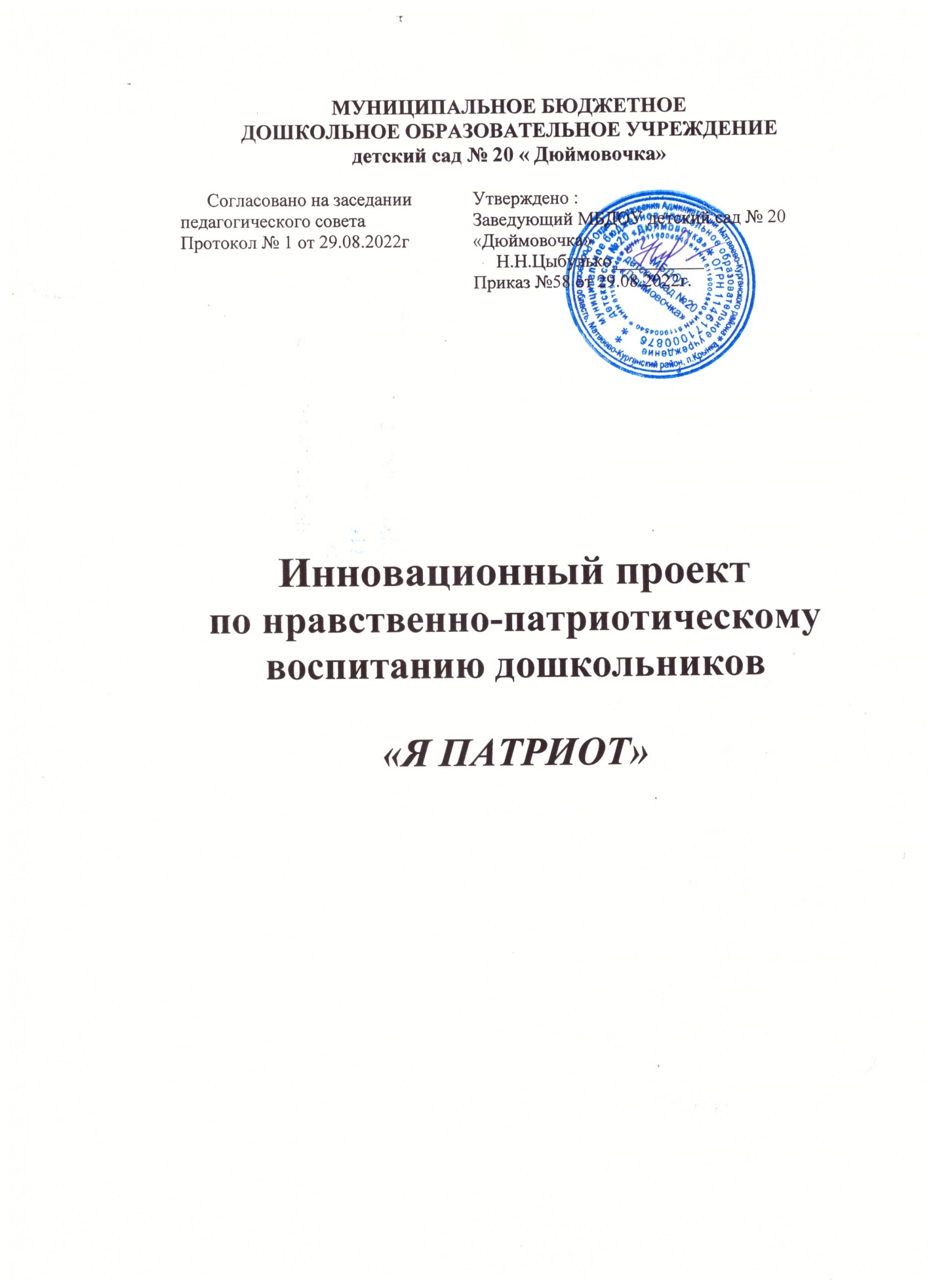 Актуальность программы.С 1 сентября 2013 г. вступил в силу новый закон «Об образовании в Российской Федерации», в котором впервые дошкольное образование закреплено в качестве уровня общего образования. С 1 января 2014 введен в действие федеральный государственный образовательный стандарт (ФГОС). В примерной основной общеобразовательной программе дошкольного образования «От рождения до школы» под редакцией Н.Е.Вераксы, Т.С.Комаровой, М.АВасильевой одной из задач воспитания личности ребенка является ознакомление с малой Родиной и др. сделали акцент на приобщение детей к культурному наследию народа.Академик Д.С. Лихачев говорил: «Воспитание любви к родному краю, к родной культуре, к родному городу, к родной речи-задача первостепенной важности, и нет необходимости это доказывать. Но как воспитать эту любовь? Она начинается с малого – с любви к своей семье, к своему дому. Постоянно расширяясь, эта любовь к родному переходит в любовь к своему государству, к его истории, его прошлому и настоящему, а затем ко всему человечеству». Основной целью образовательной области «Социально – коммуникативное развитие» является – позитивная социализация детей дошкольного возраста, приобщение детей к социокультурным нормам, традициям семьи, общества и государства. Одним из основных направлений реализации образовательной области «Социально–коммуникативное развитие» является патриотическое воспитание детей дошкольного возраста. Особое место уделено воспитанию патриотизма у подрастающего поколения.Актуальность заключается в том, что: - дети страдают дефицитом знаний о родном селе, обычаях и традициях своего народа;- равнодушное отношение к близким людям, товарищам по группе, недостаток сочувствия и сострадания чужому горю. Задачи по нравственно - патриотическому воспитанию детей в нашем ДОУ, заключаются в следующем: 1. воспитание у ребенка любви и привязанности к своей семье, дому детскому саду, улице, посёлку; 2. формирование бережного отношения к природе и всему живому;3.воспитание уважения к труду;4. развитие интереса к русским традициям и промыслам;5. формирование элементарных знаний о правах человека;6.расширение представлений о городах России;7.знакомство детей с символами государства (герб, флаг, гимн);8. развитие чувства ответственности и гордости за достижения страны;9. формирование толерантности, чувства уважения к другим народам,   их традициям. Реализация этих задач возможна через все виды деятельности дошкольников:игры, занятия, трудовую деятельность, театрализованную деятельность. Чаще всего воспитатели реализуют патриотическое воспитание, приурочивая тематические мероприятия к праздникам и датам,  таким как  День  Победы, День защитника Отечества, День толерантности. Основным направления нашей работы с детьми  дошкольного возраста в ДОУ являются: - Формирование уважения и любви к близким к детскому саду- Формирование любви к природе и всему живому - Формирование любви к своей Родине (традиции, обычаи, символика)- Формирование представлений о героических защитниках нашей страны.- Формирование нравственно-патриотического воспитание детей средствами искусства. Цели и задачи программы.        Цель  патриотического воспитания детей дошкольного возраста: состоит в том, чтобы посеять и взрастить в детской душе семена любви к родной природе, родному дому и семье, к истории и культуре республики, города, созданной трудами родных и близких людей.Задачи патриотического воспитания детей:Образовательные:знакомить детей с символами государства (герб, флаг, гимн);формировать элементарные знания о правах человека;расширять представления о городах России;знакомить с народным творчествомрасширять представлений о родном городе, республике ;Развивающие:развивать интерес к родной природе;развивать чувства ответственности и гордости за достижения страны;развивать интереса к национальным традициям и промыслам;Воспитательные:воспитывать у ребенка любовь и привязанность к своей семье, дому, детскому саду, улице, городу;формировать бережное отношение к природе и всему живому;воспитывать уважение к труду;создавать у детей положительный эмоциональный настрой;формировать толерантность, чувства уважения к другим народам, их традициямДанные задачи решаются во всех видах детской деятельности; на занятиях, в играх, в труде, в быту – так как   воспитывают в ребёнке не только патриотические чувства, но и формируют его взаимоотношения со взрослыми и сверстниками.Педагогические принципы реализации программыВ основу реализации программы положены следующие принципы:Принцип личностно-ориентированного общения - индивидуально-личностное формирование и развитие морального облика человека. В процессе обучения дети выступают как активные исследователи,перенимают его опыт. Партнёрство, соучастие и взаимодействие – приоритетные формы общения педагога с детьми;Принцип тематического планирования материала предполагает подачу изучаемого материала по тематическим блокам: родная семья, родная природа, родная культура, родной город, родная страна и другие.Принцип наглядности – широкое представление соответствующей изучаемому материалу наглядности: иллюстрации, фотографии пейзажей, памятников, достопримечательностей и т.д.;Принцип последовательности предполагает планирование изучаемого познавательного материала последовательно (от простого к сложному), чтобы дети усваивали знания постепенно, в определённой системе;Принцип занимательности – изучаемый материал должен быть интересным, увлекательным для детей, этот принцип формирует у детей желание выполнять предлагаемые виды заданий, стремиться к достижению результата;Принцип доступности предполагает соотнесение содержания, характера и объёма учебного материала с уровнем развития, подготовленности детей;Принцип непрерывности. На нынешнем этапе образование призвано сформировать у детей устойчивый интерес к постоянному пополнению своего интеллектуального багажа и совершенствование нравственных чувств;Принцип научности. Одним из важных принципов программы является её научность. На основе сведений об истории и культуре родного края и родной страны;Принцип системности. Принцип системного подхода, который предполагает анализ взаимодействия различных направлений патриотического воспитания. Этот принцип реализуется в процессе взаимосвязанного формирования представлений ребёнка о патриотических чувствах в разных видах деятельности и действенного отношения к окружающему миру;Принцип преемственности. Патриотическое воспитание дошкольников продолжается в школе.Принцип культуросообразности. Этот принцип выстраивает содержание программы как последовательное усвоение и выработке на этой основе ценностных ориентаций.Цели-ориентиры для педагоговпо патриотическому воспитаниюПомогать ребенку накапливать чувственный опыт в процессе познания объектов природы родного края, приобретать знания о растительном и животном мире, явлениях природы, устанавливать причинно-следственные связи (деревья качаются от сильного ветра; лужи замерзают из-за мороза и др.). Знакомить с элементарными правилами поведения в природе, ориентировать ребенка на их соблюдение.Изучать отношение родителей воспитанников к природе родного края. Показывать им значение развития экологического сознания как условия всеобщей выживаемости природы, семьи, отдельного человека, всего человечества. Обращать внимание родителей на организацию и содержание эколого-краеведческого воспитания ребенка в семье и детском саду.Совместно со специалистами учреждений дополнительного образования и учреждений культуры и искусства (краеведческого музея, библиотеки) организовывать неформальное вариативное семейное/родительское экологическое образование, создавая условия для непрерывного образования воспитывающих взрослых.Ориентировать родителей на организацию совместных с детьми прогулок по районам города (села) и за его пределами с целью знакомства с объектами природы родного края, обращая внимание на их красоту и уникальность. Помогать родителям планировать выходные дни (прогулки, чтение, беседы), обдумывая проблемные ситуации, стимулирующие формирование у малышей позитивного поведения в природе. Рекомендовать родителям для домашнего чтения произведения местных поэтов и писателей, раскрывающие детям богатство природы родного края (сказки, стихи, загадки и пр.).Поощрять родителей за ответственное отношение к при-
роде.Изучать историю и культуру области, города, села, района. Понимать значение развития общекультурных и профессиональных компетенций для решения задач развития у детей интереса к познанию культурного наследия родного края.Разрабатывать информационные и информационно-исследовательские проекты и дидактические игры для детей, ориентированные на решение познавательных задач.Приобщать детей к культурно-историческому наследию родного края. Знакомить их с культурно-историческими объектами города, села (музеями, библиотекой, памятниками истории), созидательным и боевым прошлым, традициями, легендами родного края.Изучать изобразительное искусство края. Понимать значение развития общекультурных и профессиональных компетенций для решения задач развития у детей интереса к познанию искусства родного края.Создавать условия для развития эстетического восприятия изобразительного искусства родного края, творческого самовыражения ребенка: посещать выставки работ местных художников в фойе Детской школы искусств, познавательные занятия (в том числе экскурсии в музей), направленные на ознакомление с искусством мастеров края.Знакомить детей с произведениями изобразительного искусства местных авторов различных видов и жанров (живопись, графика, скульптура); развивать интерес к ним, способность понимать чувства, которые пробуждают произведения искусства. Развивать у детей представление об общественной значимости и созидательной направленности труда художников – живописцев, графиков, скульпторов.Изучать запросы родителей воспитанников, уровень их компетентности в вопросах художественно-эстетического воспитания детей, в отношении к искусству. Организовывать вариативное художественное семейное/родительское образование (студии, мастерские, клубы и т. д.). Ориентировать родителей на приобщение ребенка к ценностям изобразительного искусства родного края. Разрабатывать совместно со специалистами и предлагать родителям маршруты выходного дня: посещение музея, картинной галереи, авторских выставок, вернисажей.Выявлять творческие возможности родителей воспитанников (других членов семьи); знакомить с продуктами творчества детей и других воспитывающих взрослых, организуя авторские выставки работ различных жанровСтруктура программыПрограмма составлена для детей 3-7, и определена последовательность решения комплекса поставленных задач.Разделы программы:   Реализация содержания программы происходит через разнообразные формы организации деятельности детей, включая ООД по социально – природному миру, игры, экскурсии, нерегламентированную деятельность детей: встречи с интересными людьми; чтение, рассказывание детям.  Знакомство с художественно литературой; рассматривание картин, фото, карт, схем и т.д. Беседы, интервью, викторины.  Художественная деятельность детей: рисование, лепка, музыка, художественный труд. Труд в природе; игры; праздники и развлечения.  Все виды обучения и воспитания дадут желаемый эффект, если будут осуществляться в формах сотрудничества, сопереживания, сотворчества, совместной деятельности взрослых и детей.Освоение содержания идет по степени понимания детьми предложенного материала.  Образовательный материал по сложности и объему нарастает от одного возрастного этапа к другому. На каждой последующей возрастной ступеньке закрепляется и совершенствуется достигнутое ребенком на предыдущей. В основу составления и реализации программы положен креативный подход. Часть программного материала усваивается в повседневной жизни через нерегламентированную и свободную деятельность детей, через общение с разными людьми.   Задача педагога — создать условия для формирования нравственно- патриотических чувств у детей, и собственным поведением, личным примером воспитывать гражданина России. Тематическое планирование способствует эффективному и системному усвоению детьми знаний о своей стране, родном городе, родном районе,  той местности, где они живут. Причем темы повторяются в каждой группе. Изменяются только содержание, объем познавательного материала и сложность, следовательно, и длительность изучения.Родная семья. Мир ребенка начинается с его семьи, впервые он осознает себя человеком – членом семейного сообщества. В рамках этого блока дети получают знания о своем ближайшем окружении, семье, у них воспитываются гуманные отношения к своим близким, уточняются представления детей о занятиях, именах близких людей, семейных историях, традициях.Семья и детский сад – первый коллектив ребенка, и в нем он должен чувствовать себя равноправным членом, вносящим каждый день свою, пусть скромную, лепту в семейное дело. В этом разделе дети знакомятся с историей своей семьи, рассказывают где родились и жили дедушка и бабушка ребенка, их прадеды, кем работали, какие у них были увлечения, какие трудности им пришлось испытать.Цель: воспитывать любовь и уважения к семье, родным и близким людямЗадачи:учить детей называть членов семьи;учить рассказывать о своих родственникахформировать доброжелательное отношение к членам семьи;вызвать у детей желание посещать детский сад, встречаться с друзьями;воспитывать у детей уважение к сотрудникам детского сада, бережное отношение к труду взрослых, желание оказывать посильную помощьРодная природа». Любовь к родной природе – одно из проявлений патриотизма. При ознакомлении с родной природой дети получают сначала элементарные сведения о природе участка детского сада, затем краеведческие сведения о природе и, наконец, в старших группах – общие географические сведения о России, природе родного края, реках, растениях, лекарственных травах, животном мире.Цель: дать представление детям о родной природе.Задачи:знакомить детей с растительным и животным миром края;исчезающими видами растений;учить видеть красоту природы;воспитывать бережное отношение к природе и животному миру.Родной посёлок. Дети получают краеведческие сведения о родном  посёлке(районе), об истории его возникновения, его достопримечательностях, промышленности, видах транспорта, городских зданиях и учреждениях, трудовой деятельности людей, деятелей культуры, знаменитых земляках.Цель: воспитание бережного отношения к малой родине через ее познание.Задачи: закрепить название родного города, домашний адрес;формировать у детей чувство любви к родному посёлкупознакомить с достопримечательностями родного посёлка;формировать патриотические чувства.Родная странаЦель: Формировать представления о том, что Россия – многонациональная страна с самобытными, равноправными культурами.Задачи: формировать у детей представления о России как о родной стране;познакомить с государственным флагом, гербом и гимном;воспитывать чувство гордости за свою страну.Родная культура. Очень важно привить детям чувство любви и уважения к культурным ценностям и традициям русского народа. На занятиях этого блока дети знакомятся с устным народным творчеством: сказками, былинами, потешками, праздниками и обрядами, народным декоративно-прикладным искусством.Цель: формировать у детей общее представление о народной культуре, её богатстве и красоте.Задачи: воспитывать интерес к быту и изделиям декоративно-прикладного искусства;воспитывать любовь к русским сказкам;формировать представление о матрешке как о самом знаменитом русском сувенире.Формы организации образовательного процесса. Организация жизнедеятельности детей по реализации и освоению содержания рабочей программы осуществляется в двух основных моделях организации образовательного процесса:совместной деятельности взрослого и детейсамостоятельной деятельности детей (формы организации детей: групповая, подгрупповая и индивидуальная).Решение образовательных задач в рамках первой модели – совместной деятельности взрослого и детей – осуществляется как в виде непосредственно образовательной деятельности (не сопряженной с одновременным выполнением педагогами функций по присмотру и уходу за детьми), так и в виде образовательной деятельности, осуществляемой в ходе режимных моментов (решение образовательных задач сопряжено с одновременным выполнением функций по присмотру и уходу за детьми – утренним приемом детей, прогулкой, подготовкой ко сну, организацией питания и др.).Образовательная деятельность реализуется через организацию различных видов детской деятельности:ИгроваяКоммуникативнаяПознавательно-исследовательскаяМузыкальнаяИзобразительная (можно включить разделы по изо)Восприятие художественной литературы с использованием фольклораКонструктивнаяСамообслуживание и элементарный бытовой трудДвигательнаяМетоды и приемы:целевые прогулки и экскурсии;наблюдения;рассказ, объяснение воспитателя в сочетании с показом и непосредственным наблюдением детей;беседы с детьми;игры-головоломки;использование художественной литературы, фольклора (народных игр, хороводов, плясок, пословиц, поговорок, загадок, песен);обучение игре на русских народных инструментах (ложках);проведение фольклорных праздников «Россия-Родина моя!», «За околицей», «Посиделки», «Как у матушки во дому» и др.использование современных информационных технологий, мультимедиа изданий, видеофильмов, презентаций;проекты;разучивание с детьми современных песен и стихотворений;приобщение детей к отдельным, наиболее ярким и доступным детскому пониманию общественным событиям и социальным явлениям (полеты в космос, состязания спортсменов, календарные – обрядовые праздники, «День защитника Отечества», «День Победы», «День посёлка» и т.д.).При реализации регионального компонента ООП детского сада большую роль играет сотрудничество с семьями  воспитанников.ОСОБЕННОСТИ ОРГАНИЗАЦИИ ВЗАИМОДЕЙСТВИЯ ДОУ С СЕМЬЯМИ ВОСПИТАННИКОВПри организации совместной работы дошкольного образовательного учреждения с семьями соблюдаются основные принципы:открытость детского сада для семьи (каждому родителю обеспечивается возможность знать и видеть, как живет и развивается его ребенок);сотрудничество педагогов и родителей в воспитании детей;создание активной развивающей среды, обеспечивающей единые подходы к развитию личности в семье и детском коллективе;Главная цель педагогов дошкольного учреждения – профессионально помочь семье в воспитании детей, при этом, не подменяя ее, а дополняя и обеспечивая более полную реализацию ее воспитательных функций:развитие интересов и потребностей ребенка;распределение обязанностей и ответственности между родителями в постоянно меняющихся ситуациях воспитания детей;поддержка открытости во взаимоотношениях между разными поколениями в семье;выработка образа жизни семьи, формирование семейных традиций;понимание и принятие индивидуальности ребенка, доверие и уважение к нему как к уникальной личности.Данная цель реализуется через следующие задачи:воспитание уважения к детству и родительству;взаимодействие с родителями для изучения их семейной микросреды;повышение и содействие общей культуры семьи и психолого-педагогической компетентности родителей;использование с родителями различных форм сотрудничества и совместного творчества, исходя из индивидуально-дифференцированного подхода к семьям.Цели-ориентиры для родителей
(семьи воспитанников)Находить в условиях села любую возможность замечать красоту родной природы и предъявлять ее сыну/дочери. Организовывать активный отдых семьи в природе, ориентировать ребенка на природу как ценность; формировать у сына/дочери навыки безопасного для здоровья поведения во время отдыха. Обращать внимание ребенка на следы положительного и отрицательного отношения людей к природе. Учить высказывать свои оценочные суждения по результатам таких наблюдений. Привлекать ребенка к обсуждению эколого-краеведческих проблем родного края, города, села, области; воспитывать чувство сопереживания происходящему в природе. Показывать примеры природоохранной деятельности.Активно привлекать сына/дочь к труду в природе (в том числе и к труду всей семьей). Включаться в совместные с ребенком проекты по изучению природного наследия родного края; осуществлять поиск информации эколого-краеведческого содержания в районных, городских и областных библиотеках, Интернете; учить ребенка пользоваться энциклопедической литературой. Сотрудничать с педагогами в решении задач эколого-краеведческого воспитания, понимая необходимость данного взаимодействия. Принимать участие в природоохранных мероприятиях. Оказывать посильную помощь в экологизации предметно-развивающей среды детского сада.Изучать историю и культуру края. Понимать значение развития общекультурных компетенций для решения задач развития у сына/дочери интереса к познанию культурного наследия родного края.Знакомить ребенка с интересной и доступной информацией об истории и культуре родного города (села), способами ее получения. Поддерживать у сына/дочери интерес к истории и культуре родного края, воспитывать чувство гордости и привязанности к любимым местам, родному городу (селу). Показывать, как связана судьба семьи с судьбой родного края.Вместе с ребенком совершать прогулки, экскурсии по родному городу (селу), путешествовать, показывая сыну/дочери пример познавательного отдыха, наполненного открытиями окружающего мира. Помогать ребенку осуществлять поиск информации об основных культурных и исторических объектах раона.посёлка, знаменитых людях (в том числе используя ресурсы Интернета). Участвовать в мероприятиях, проходящих в селе,,районе, интересоваться происходящими событиями. Принимать участие в благоустройстве своего двора, района, приобщать к этому сына/дочь. Рассказывать о своей профессии, о ее значимости для посёлка; гордиться своим предприятием. Предлагать ребенку отображать полученные впечатления в речевой и художественно-продуктивной деятельности. Воспитывать осознанное и бережное отношение к культурно-историческому наследию родного края.Обращаться к педагогам за помощью, поддержкой и советом по организации совместных прогулок с сыном/дочерью (знакомство с историческими и памятными местами). Принимать помощь педагогов и специалистов в познании истории и культуры города (села). Уважать и поддерживать авторитет педагога в семье, ценность его помощи.Оказывать помощь детскому саду в организации мероприятий, посвященных историческим и культурным событиям города, села (музыкальные праздники, встречи, экскурсии.Знакомиться с собраниями произведений изобразительного искусства местных мастеров, представленных в музеях, выставочных залах города (села). При поддержке педагогов и специалистов повышать свою художественно-культурную компетентность. Принимать их помощь в решении задач художественного образования ребенка.Самостоятельно и по предложению педагогов организовывать семейные посещения музея изобразительных искусств, выставочных залов, детской художественной галереи; знакомить сына/дочь с произведениями изобразительного искусства авторов края различных видов (живопись, графика, скульптура) и жанров (бытовой, батальный, исторический и пр.); беседовать с ребенком об искусстве. Отслеживать информацию о выставках, вернисажах (в том числе посещая сайты сети Интернет).Побуждать ребенка в домашних условиях изображать доступными ему средствами выразительности то, что для него интересно и эмоционально значимо. Создавать условия для работы с различными материалами, приобщая дошкольников к ремеслу и рукоделию.Устраивать семейные выставки, выставки работ ребенка, приглашая родных и знакомых оценить семейное (а также детское) творчество. Закреплять у ребенка позицию созидателя, способствовать развитию его самовыражения, формировать чувство гордости и удовлетворения результатами своего труда.Вместе с сыном/дочерью выполнять посвященные изобразительному искусству родного края задания, предложенные педагогами в семейных календарях (и/или в альбомах по изобразительной деятельности)Формы взаимодействия с семьями «История вещей», «Родной край», «Любимый посёлок», «Профессии наших родителей», «Транспорт» и др.Совместная работа родителей с ребёнком над созданием семейных альбомов «Моя семья», «Моя родословная»,   «Как мы отдыхаем» и др.Создание тематических выставок детских книг при участии семьи.Совместное создание тематических альбомов экологической направленности «Птицы», «Животные», «Рыбы», «Создание в группе тематических выставок при участии родителей: «Дары природы», Цветы» и т.д.Выставки продуктов детской и детско-взрослой деятельности (рисунки, поделки, рассказы, проекты и т.п.)Совместные досуги и мероприятия на основе партнёрской деятельности родителей и педагогов.Открытые мероприятия с детьми для родителей.. Организация совместных с родителями прогулок и экскурсий по городу и его окрестностям, создание тематических альбомов.Разработка индивидуальных программ взаимодействия  с родителями по созданию предметной среды для развития ребёнка.Создание фотовыставок, фотоальбомов «Я и моя семья», «Моя родословная», «Мои любимые дела», «Моё настроение».Совместная организация выставок произведений искусства (декоративно-прикладного) с целью обогащения художественно-эстетических представлений детей.Организация и проведение конкурсов и выставок детского творчества.Организация мероприятий, направленных на распространение семейного опыта художественно-эстетического воспитания ребёнка («Круглый стол», средства массовой информации, альбомы семейного воспитания и др.).Встречи с родителями в «Художественной гостиной».Участие родителей и детей в театрализованной деятельности,  совместная постановка спектаклей, создание условий, организация декораций и костюмов.Организация совместной деятельности детей и взрослых по выпуску семейных газет.Проведение праздников, досугов, литературных и музыкальных вечеров с привлечением родителей.ПЕРСПЕКТИВНОЕ ПЛАНИРОВАНИЕ В МЛАДШЕЙ ГРУППЕМЕСЯЦТЕМАНЕДЕЛЯФОРМЫ РАБОТЫЦЕЛЬ«РОДНАЯ СЕМЬЯ»СентябрьIII неделяЭкскурсия «Наш детский сад»Учить детей называть членов семьи, воспитывать уважительное к ним отношение. Продолжать формировать интерес к устному народному творчеству.IV неделяБеседа «Моя семья»ОктябрьI неделяИгра «Назови ласково»II неделяЗаучивание потешки «Наша Маша маленька»III неделяРассматривание фотографий «Моя семья»IV неделяПроект «Семь –Я»НоябрьI неделяООД «Волшебная фея»II неделяИгра «Еду–еду к бабе, деду».«РОДНОЙ ГОРОД»III неделяЭкскурсия по близлежащей улицеПознакомить детей с городом, в котором они живут, учить называть его. Расширять представления детей о родном городе.IV неделяПросмотр презентации «Наш посёлок»ДекабрьI неделяРисование «Дорога в детский сад»II неделяЛюбование красотой снежинок«РОДНАЯ ПРИРОДА»III неделяРассматривание иллюстраций с овощами и фруктамиПомочь детям замечать сезонные изменения происходящие в природе. Воспитывать любовь к природе родного края.IV неделяЧтение сказки «Репка»ЯнварьII неделяРисование «Снегопад»III неделяБеседа «Кто живет в лесу»IV неделяЗагадывание загадок о животныхРасширять представления о животных.ФевральI неделяПроект «В гости к нам пришел зайчишка, длинноухий шалунишка»II неделяПросмотр слайдов «Природа родного края»III неделяЗаучивание потешки «Котик серенький коток».«РОДНАЯ КУЛЬТУРА»IV неделяБеседа «Вежливые слова»Знакомить детей с русским народным творчеством, с прикладным искусством. Развивать интерес к устному творчеству.МартI неделяРассматривание матрешкиII неделяКукольный театр «Колобок»III неделяРисование «Матрешка в гостях у ребят»IV неделяООД «Прогулка с колобком»АпрельI неделяПальчиковая гимнастика «Стоит в поле теремок»II неделяХороводная игра «Идет коза рогатая»«РОДНАЯ СТРАНА»III неделяПросмотр слайдов «Весна –красна»Воспитывать любовь к родной стране. Формировать у детей дружеские отношения друг к другу.IV неделяБеседа «Я и мое имя»МайI неделяЛепка «Любимой мамочке испеку я прянички»II неделяЗаучивание потешки «Cолнышко ведрышко»Презентация «Изучаем правила дорожного движения»IV неделяООД «Мыльные пузыри»МАЙI неделяПроект «Помоги растению»IIСовместная деятельность «Летящие голуби»ПЕРСПЕКТИВНОЕ ПЛАНИРОВАНИЕ В СРЕДНЕЙ ГРУППЕТЕМАМЕСЯЦНЕДЕЛЯФОРМЫ РАБОТЫЦЕЛЬ«РОДНАЯ СЕМЬЯ»СентябрьI неделя«Семейная фотография» (расширение знаний о своей семье).Расширять представления детей о семье.Формировать первоначальные знания о родственных отношениях в семье. Формировать  у детей положительное эмоциональное отношение к членам семьи. Формировать представление о том,  что у каждого члена семьиесть свои обязанности.Обогащать словарный запас терминами родства.
Воспитание любви и уважения к своим родным, к членам своей семьи.II неделяБеседа «Мы помощники» (об обязанностях которые дети выполняют дома)III неделяООД «Осень наступила»IV неделяБеседа о младших членах семьи. Рассказывание сказки «Гуси-лебеди» и беседа по ее содержанию.ОктябрьI неделяЗаучивание домашних адресовII неделяООД «Моя семья»III неделяСюжетно-ролевая игра «Семья»IV неделяПроект «Моя семья»«РОДНОЙ район»НоябрьI неделяООД «Родной район»Экскурсия в парк. Экологическая тропа городаПродолжать уточнять у детей представления о городе, в котором они живут. Закрепить знания детей о ближайшем окружении детского сада. Продолжать развивать познавательные интересы детей. Воспитывать любовь к родному городу и своему детскому саду. Привлечение внимания детей к различным зданиям и сооружениям вокруг их домов, детского сада.II неделяООД «Мы пешеходы. Транспорт»III неделяСоздание с детьми фотоальбома «Мой родной посёлок»IV неделяООД Достопримечательности родного посёлка»«РОДНАЯ ПРИРОДА»ДекабрьI неделяЭкскурсия в зимний парк.Научить детей вести наблюдения за объектами   природы. Развивать умение делать выводы, устанавливая причинно-следственные связи между объектами природы.  Воспитывать навыки экологически безопасного поведения в природе, выполняя правила безопасного  Воспитывать чувство сопереживания  и желания помочь нуждающимся объектам природы: растениям, насекомым, животным,  птицам, человеку.II неделяООД «Зимующие птицы Ростовской области»III неделяПроект «Мы следопыты»IV неделяПриродоохранная акция «Помоги птицам»ЯнварьII неделяЧтение стихотворения о березе.III неделяРисование «Ветка рябины».IV неделяПросмотр видеофильма о природе посёлка«РОДНАЯ КУЛЬТУРА»ФевральI неделяРассматривание изделий местных мастеров.Дать детям первоначальные представления основ национальной культуры, вызвать интерес к познанию культуры своего народа, способствовать формированию художественных  и творческих способностей. Формировать элементарные представления об изменении видов  человеческого труда и быта на примере игрушки и предметов обихода.II неделяД/игра «Что матрешка расскажет о себе».III неделяРисование «Украшение платочка»(по мотивам дымковской росписи).IV неделяООД «Русская матрешка»МартI неделяНаши праздникиII неделяДраматизация сказкиIII неделяВиртуальная экскурсия «Быт и традиции России»IV неделяПроект «Формирование патриотических чувств через культуру и традиции России»«РОДНАЯ СТРАНА»АпрельI неделяБеседа Москва – главный город нашей республики»Формирование представлений о Родине на основе ознакомления с ближайшим окружением. Развивать интерес к историческому прошлому России. Воспитывать чувство уважения к далеким предкам, землякам. Формировать представление у детей, что планета Земля – общий дом для всех.Воспитывать у детей гражданские чувства, чувство любви к Родине, к столице нашей Родины, чувства гордости, восхищения красотой города.II неделяБеседа «Путешествие в космос»III неделяАкция «Сделай доброе дело»IV неделяООД «Моя Родина-Россия»МайII неделяЦелевая экскурсия к памятнику павшим воинам в Великой Отечественной войне.II неделяПроект «Вечный огонь».ПЕРСПЕКТИВНОЕ ПЛАНИРОВАНИЕ В СТАРШЕ-ПОДГОТОВИТЕЛЬНОЙГРУППЕТЕМАМЕСЯЦНЕДЕЛЯФОРМЫ РАБОТЫЦЕЛЬ«РОДНАЯ СЕМЬЯ»СентябрьI неделяТематическое занятие «Моя семья».Воспитывать у детей чувство семейной дружбы, доброту, внимание и уважение друг к другу. Формирование личной оценки героя, обсуждение дружеских взаимоотношений.Обогащать словарный запас терминами родства.
Сформировать представление о родственных отношениях, вызвать интерес к своей родословной.Воспитывать уважение к дому, земле, на которой живешьПолучение представления о профессиях.Обсуждение места работы родителей.Составление рассказа о родной природе.Воспитание любви и уважения к своим родным, к членам своей семьиЗнакомство со сказкой В. Сутеева «Кораблик». Беседа по содержанию произведения. Чтение стихов о дружбе по выбору детейФормирование личной оценки героя, обсуждение дружеских взаимоотношений. Обогащать словарный запас терминами родства.Получение представления о профессиях.Обсуждение места работы родителей.Составление рассказа о родной природ..II неделяЭтюды по изображению эмоций. Чтение рассказа В. Осеевой «Добрая хозяюшка». Игра-импровизация «Какой я?»Чтение произведения Я. Акима «Моя родня».III неделяСоставление рассказа на основе опыта по теме «Много у бабушки с нами хлопот»Беседа по теме «Права (право на игру, занятия, прогулку) и обязанности (содержать свое тело и одежду в чистоте, соблюдать правила гигиены, не обижать других, оказывать помощь взрослым и малышам) дошкольника». Рассказ об общественной значимости детского сада и его сотрудников.IV неделяТематическое занятие «С чего начинается Родина?».ОктябрьI неделяРазучивание стихотворения А. Плещеева «Мой садик»Беседа о животных (приурочена к Всемирному дню животных (1-е воскресенье октября), рассказы о них, чтение произведений, фотовыставка, рисунки детейОктябрьI неделя«Дом, в котором ты живешь» — составление последовательного рассказа о своем доме. Игра «Накроем стол к чаю»II неделяЧтение произведения С. Михалкова «Кем быть?»Семья»— беседа по сюжетным картинкам. Игра в кругу семьи «Распределение обязанностей».III неделяРазучивание стихотворения А.К. Толстого «Осень. Обсыпается весь наш бедный сад...»Составление рассказа по опорным вопросам на тему «Моя семья.IV неделяРассматривание картины И. Левитана «Золотая осень».Подготовка театрального действия на тему «Про семью про дружную, всем такую нужную» для дальнейшего показа в младших группах«РОДНОЙ ПОСЁЛОК»НоябрьI неделяЗнакомство с достопримечательностями родного края. Понятие «малая родина».Продолжать уточнять у детей представления о городе, в котором они живут. Закрепить знания детей о ближайшем окружении детского сада. Продолжать развивать познавательные интересы детей. Воспитывать любовь к родному городу и своему детскому саду. Привлечение внимания детей к различным зданиям и сооружениям вокруг их домов, детского сада.Обсуждение темы любви к родной стране, гордости за нее. Мое Отечество — Россия. Чтение стихотворения С. Есенина «Гой ты, Русь моя родная...»Научить детей называть свой адрес.II неделяБеседа на тему «Чтобы не заблудиться, надо хорошо знать свой район»Родная земля — кормилица». Беседа по серии сюжетных картин по теме «Откуда хлеб пришел». Малые фольклорные формы.III неделяНеделя игры и игрушки «Учимся, играя».Знакомство детей сыновыми дидактическими играми на развитие смекалки, творчества, логики.IV неделяПроведение праздника «День мамы», выставка детских коллективных работ «Мамочке любимой посвящаю» .«РОДНАЯ ПРИРОДА»ДекабрьI неделяРассматривание картины «Зимние забавы». Составление рассказа по картинеНаучить детей вести наблюдения за объектами   природы. Развивать умение делать выводы, устанавливая причинно-следственные связи между объектами природы.  Воспитывать навыки экологически безопасного поведения в природе,    чувство сопереживания  и желания помочь нуждающимся объектам природы: растениям, насекомым, животным,  птицам, человеку.Стихотворение И. Сурикова «Детство». Обсуждение представления поэта о детстве.Составление рассказа с опорой на личный опыт на тему «Мой друг». Формирование личной оценки поступков героев.II неделяПроект «Земля — наш общий дом».III неделяБеседа «Красная книга России»IV неделяБеседа с детьми на тему «Откуда елка к нам пришла». Рассказ о возникновении праздника «Новогодней елки»ЯнварьII неделяПересказ рассказа Н. Калининой «Разве так играют?».йIII неделяРассматривание картины И. Левитана «Березовая роща»IV неделяЧтение рассказа В. Драгунского «Друг детства». Беседа о прочитанном.«РОДНАЯ КУЛЬТУРА»ФевральI неделяЧтение произведения Ю. Тувима «Письмо ко всем детям по одному очень важному делу» (перевод с польского С. Михалкова)Дать детям первоначальные представления основ национальной культуры, вызвать интерес к познанию культуры своего народа, способствовать формированию художественных  и творческих способностей. Формировать элементарные представления об изменении видов  человеческого труда и быта на примере игрушки и предметов обихода.Учить понимать тему, образное содержание произведения; видеть взаимосвязь между содержанием и названием произведении.Сформировать представление о родственных отношениях, вызвать интерес к своей родословнойII неделяЧтение былинного произведения «Никита Кожемяка» (русская сказка в пересказе К.Д. Ушинского).III неделяК Дню защитника Отечества игры-эстафеты «Веселые соревнования»IV неделяЧтение произведения Я. Акима «Моя родня».МартI неделяЧтение рассказа Л. Пантелеева «Честное слово». Беседа о прочитанном и обсуждение рассказаII неделяБеседа о Международном женском дне. Разучивание стихотворения Е. Благининой «Посидим в тишине»III неделяЧтение ненецкой сказки «Кукушка» в обработке К. ШавроваIV неделяСоставление рассказа на основе опыта по теме «Много у бабушки с нами хлопот»«РОДНАЯ СТРАНА»АпрельI неделяЗанятие «Бабушкин сундук» в мини-музее. Посещение мини-музея детского сада, экскурсияФормирование представлений о Родине на основе ознакомления с ближайшим окружением. Развивать интерес к историческому прошлому России. Воспитывать чувство уважения к далеким предкам, землякам. Формировать представление у детей, что планета Земля – общий дом для всех.Воспитывать у детей гражданские чувства, чувство любви к Родине, родному городу, чувства гордости, восхищения красотой родного города.Формировать любовь к родному город
Закрепить знания о заповедных местах Бурятии.II неделяРассказ о жанровых и языковых особенностях потешек, песенок, загадок и пословиц. Обобщение представлений о жанрах устного народного творчестваIII неделяЧтение отрывка из книги Н. Кончаловской «Наша древняя столица»IV неделяЗакрепление знаний детей об улицах города, истории их названия. Ввести в словарь детей понятия «шоссе», «бульвар», «набережная» (показ слайдов)МайII неделяЧтение стихотворения С. Маршака «Рассказ о неизвестном герое»II неделяТема «Красота природы и родноЛитератураФедеральный закон от 29.12.2012 г. №273-ФЗ «Об образовании в Российской Федерации».Примерная общеобразовательная программа дошкольного образования «От рождения до школы» под ред. Н.Е.Вераксы, 2013 г.Зеленова Н.Г., Осипова Л.Е., Мы живём в России. Гражданско-патриотическое воспитание дошкольников, М., 2013 гДерягина Л.Б.. Моя Родина – Россия, «Литера», СПб.,2007 г.Комарова Т,, Искусство как фактор воспитания любви к родному краю, «Дошкольное воспитание», №2, 2006 г.. с. 3-8.Казакова Н.В., Большая река начинается с родничка. Любовь к Родине – с детского сада, « Воспитатель ДОУ», 2008, №12, с.31-36.Пряхина С.А.. Мне посчастливилось родиться на Руси, «Воспитатель ДОУ», №8, 2008 г., с.27-28.«Маленькие россияне» Программа нравственно-патриотического воспитания дошкольников Мозаика-Синтез Москва 2005г.